   MIĘDZYSZKOLNY OŚRODEK SPORTOWY KRAKÓW-WSCHÓD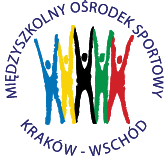 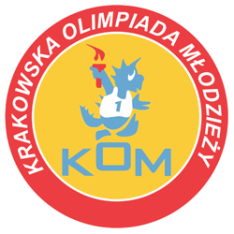 Adres: Centrum Rozwoju Com Com Zoneul. Ptaszyckiego 6 – P 09,  31 – 979 Krakówtel/fax: 12 685 58 25,   email:  biuro@kom.krakow.plwww.kom.krakow.plKraków, 10.01.2017r.KomunikatLicealiada dziewcząt w koszykówce 2016/17 Miejsce rozgrywek – hala COM COM ZONE, ul. Ptaszyckiego 61.  W rozgrywkach biorą udział szkoły, które do 16 grudnia 2016r. potwierdziły start w zawodach.2. Z uwagi na start tylko 8 drużyn, system rozgrywek będzie wyglądał następująco:I etap – dwie grupy eliminacyjne po 4 drużyny, gra każdy z każdym;II etap – ćwierćfinały według klucza:Mecz nr 1: 1 m. gr. I – 4 m. gr. IIMecz nr 2: 2 m. gr. I – 3 m. gr. IIMecz nr 3: 3 m. gr. I – 2 m. gr. IIMecz nr 4: 4 m. gr. I – 1 m. gr. II3. Zwycięzcy ćwierćfinałów rozegrają spotkania półfinałowe według klucza:Pierwszy półfinał: zwycięzca meczu nr 1 – zwycięzca meczu nr 3Drugi półfinał: zwycięzca meczu nr 2 – zwycięzca meczu nr 4Zwycięzcy półfinałów rozegrają mecz o 1 miejsce, przegrani rozegrają mecz o 3 miejsce.4. Drużyny, które przegrają mecze ćwierćfinałowe, rozegrają spotkania o miejsca 5-8 według klucza:Przegrany z meczu nr 1 – przegrany z meczu nr 3Przegrany z meczu nr 2 – przegrany z meczu nr 4Zwycięzcy spotkań zajmą w tabeli końcowej miejsca 5-6, przegrani miejsca 7-8.5. Podział na grupy:Grupa I:  XIII LO, VIII LO, VII LO, GORTATGrupa II : II LO, XII LO, XV LO, I LO6.  Regulamin rozgrywek:- w grze uczestniczy skład 5-osobowy, zespół liczy maksymalnie 12 zawodników,- czas gry 2 x 10 minut (z zatrzymywaną ostatnią minutą każdej połowy) z przerwą 3 minuty,  przerwa na    żądanie 1 x 1 minuta w każdej połowie meczu, - dogrywka: 3 minuty czasu zatrzymywanego,W przypadku, gdy dwa zespoły w grupie zdobędą tyle samo punktów o kolejności w grupie decyduje wynik bezpośredniego meczu.W przypadku, gdy więcej niż dwa zespoły w grupie zdobędą tyle samo punktów o kolejności w grupie decydują:                „Mała tabelka” (a w niej):Wyniki meczów z bezpośrednimi rywalamiStosunek pomiędzy punktami zdobytymi a straconymiRóżnica pomiędzy punktami zdobytymi a straconymiWiększa ilość zdobytych punktówLosowaniePozostałe przepisy zgodnie z przepisami PZKosz.Drużyny przywożą swoje piłki na rozgrzewkę!!!TerminarzData Godz.MeczwynikTabela:5.01.2017CzwartekEliminacje9.009.3010.0010.3011.0011.3012.0012.3013.0013.3014.0014.30II LO – I LOXII LO – XV LOI LO – XV LOII LO – XII LOXII LO – I LOXV LO – II LOXIII LO – GORTATVIII LO – VII LOGORTAT – VII LOXIII LO – VIII LOVIII LO – GORTATVII LO – XIII LO36:1026:228:1321:1230:1710:3933:2811:4021:2424:106:5716:31Grupa II1 m. II LO      6    96:322 m. XII LO    5    68:403 m. I LO        4    55:794 m. XV LO    3    25:93Grupa I1 m. XIII LO      6    88:542 m. VII LO       5    80:633 m. GORTAT   4   106:634 m. VIII LO      3    27:12127.01.2017r.PiątekĆwierćfinały9.3010.0010.3011.0011.3012.0012.3013.0013.30Mecz nr 1 – XIII LO – XV LOMecz nr 2 – VII LO – I LOMecz nr 3 – GORTAT – XII LOMecz nr 4 – VIII LO – II LO